												проект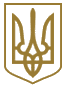 КАБІНЕТ МІНІСТРІВ УКРАЇНИРОЗПОРЯДЖЕННЯвід ___ ___________ 2019 р. N ______КиївПро затвердження плану заходів на 2019 рік щодо впровадження системи рухомого (мобільного) зв'язку четвертого покоління в діапазонах радіочастот 700-900 МГц1. Затвердити план заходів на 2019 рік щодо впровадження системи рухомого (мобільного) зв'язку четвертого покоління в діапазонах радіочастот 700-900 МГц, що додається.2. Центральним органам виконавчої влади, щомісяця до 5 числа, подавати до Адміністрації Державної служби спеціального зв'язку та захисту інформації України інформацію про стан виконання плану заходів, затвердженого цим розпорядженням, для узагальнення та інформування Кабінету Міністрів України.Прем’єр-міністр України							В. ГРОЙСМАНЗАТВЕРДЖЕНО
розпорядженням Кабінету Міністрів України
від ___ ___________ 2019 р. № ______ПЛАН ЗАХОДІВ
на 2019 рік щодо впровадження системи рухомого (мобільного) зв'язку четвертого покоління в діапазонах радіочастот 700-900 МГц№ з/пНазва заходуВідповідальний органТермін1Утворити робочу групу з питань впровадження системи рухомого (мобільного) зв'язку четвертого покоління в діапазонах радіочастот 700-900 МГцНКРЗІ (за згодою), Адміністрація Держспецзв'язку, Антимонопольний комітет, Національна рада з питань телебачення і радіомовлення (за згодою), Генеральний штаб Збройних Сил, державне підприємство "Український державний центр радіочастот" (за згодою), суб'єкти ринку телекомунікацій (за згодою), асоціації суб'єктів ринку телекомунікацій (за згодою)Лютий 2019 року2Визначити умови сумісного функціонування радіоелектронних засобів спеціальних користувачів із радіоелектронними засобами мереж мобільного зв’язку четвертого покоління (LTE) в діапазонах радіочастот 700-900 МГц загальних користувачівАдміністрація Держспецзв'язку, НКРЗІ (за згодою), Національна рада з питань телебачення і радіомовлення (за згодою), державне підприємство "Український державний центр радіочастот" (за згодою), Генеральний штаб Збройних Сил, Суб'єкти ринку телекомунікацій (за згодою), асоціації суб'єктів ринку телекомунікацій (за згодою)Березень 2019 року – квітень 2019 року3Підготувати та подати в установленому порядку на розгляд Кабінету Міністрів України проекти постанов Кабінету Міністрів України про внесення змін до Національної таблиці розподілу смуг радіочастот України, затвердженої постановою Кабінету Міністрів України від 15 грудня 2005 р. N 1208, та Плану використання радіочастотного ресурсу України, затвердженого постановою Кабінету Міністрів України від 9 червня 2006 р. N 815Адміністрація Держспецзв'язку, Мінекономрозвитку, НКРЗІ (за згодою), Національна рада з питань телебачення і радіомовлення (за згодою), Генеральний штаб Збройних СилТравень 2019 року4Вжити необхідні заходи щодо вивільнення смуг у діапазонах 694-790 МГц та 790-862 МГц від радіоелектронних засобів радіомовної служби (телебачення) для впровадження радіотехнології LTE в діапазонах радіочастот 700-900 МГцНаціональна рада з питань телебачення і радіомовлення (за згодою), НКРЗІ (за згодою), державне підприємство "Український державний центр радіочастот" (за згодою)Травень 2019 року – червень 2019 року5Здійснити необхідні заходи щодо здійснення рефармінгу у діапазонах 824-894 МГц, 880-935 МГц та 890-960 МГц для впровадження радіотехнології LTE в діапазонах радіочастот 700-900 МГцНКРЗІ (за згодою), Адміністрація Держспецзв'язку, Мінекономрозвитку, Антимонопольний комітет, Національна рада з питань телебачення і радіомовлення (за згодою), Генеральний штаб Збройних Сил, державне підприємство "Український державний центр радіочастот" (за згодою), суб'єкти ринку телекомунікацій (за згодою), асоціації суб'єктів ринку телекомунікацій (за згодою)Травень 2019 року – червень 2019 року6Здійснити необхідні заходи для забезпечення електромагнітної сумісності та спільної роботи радіоелектронних засобів спеціальних користувачів та радіоелектронних засобів загальних користувачів в діапазонах радіочастот 700-900 МГц для радіотехнології LTEГенеральний штаб Збройних Сил, Адміністрація Держспецзв'язку, НКРЗІ (за згодою)Липень 2019 року - серпень 2019 року7Забезпечити надання суб'єктам ринку телекомунікацій відповідно до закону права на користування радіочастотним ресурсом України з використанням радіотехнології LTE в діапазонах радіочастот 700-900 МГцНКРЗІ (за згодою)Вересень 2019 року